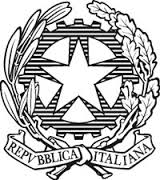 I.C. “FALCONE e BORSELLINO-OFFIDA e CASTORANO”UNITA’ DI APPRENDIMENTO N. 1DALLA PROGRAMMAZIONE ANNUALE D’ISTITUTOColli del Tronto, 5 settembre 2018							GLI INSEGNANTIAnno scolasticoClassePlessoQuadrimestreTempi2018/191^ColliAppignanoOffidaCastoranoVilla S. Antonio1°Primo quadrimestreTITOLODISCIPLINA/EALLA SCOPERTA DI SUONI E RUMORI MUSICATRAGUARDI DI COMPETENZA (vedi Indicazioni Nazionali)COMPETENZE CHIAVE EUROPEECOMPETENZE CHIAVE DI CITTADINANZACOMPETENZE SPECIFICHEOBIETTIVI D’APPRENDIMENTOOBIETTIVI SPECIFICIA- COMUNICARE NELLA MADRELINGUAB- COMUNICARE NELLE LINGUE STRANIERED- COMPETENZA DIGITALEE- MPARARE AD IMPARAREF- COMPETENZE SOCIALI E CIVICHEH. CONSAPEVOLEZZA ED ESPRESSIONE CULTURALEA.1-COMUNICARE E COMPRENDEREB1- COMUNICARE E COMPRENDEREB2- INDIVIDUARE COLLEGAMENTI E RELAZIONID1- COMUNICARED2- ACQUISIRE ED INTERPRETARE L’INFORMAZIONEE.1-  IMPARARE AD IMPARAREE.2- INTERPRETARE ED ACQUISIRE      L’INFORMAZIONEE.3- INDIVIDUARE COLLEGAMENTI E RELAZIONIF.1-  COLLABORARE E PARTECIPAREF.2-  AGIRE IN MODO AUTONOMO E RESPONSABILEF.3-  COMUNICAREH1- COMUNICARE E COMPRENDEREH2. RAPPRESENTARE1 L’alunno esplora, discrimina ed elabora eventi sonori. 2 Gestisce diverse possibilità espressive della voce, di oggetti sonori e strumenti musicali. 3 Esegue, da solo o in gruppo,  semplici brani vocali  o strumentali.4 Ascolta, interpreta e descrive brani musicali di diverso genere.1a Riconoscere e classificare gli elementi costitutivi basilari del linguaggio musicale.2a Utilizzare voce, strumenti e nuove tecnologie sonore in modo creativo e consapevole, ampliando con gradualità le proprie capacità di invenzione e improvvisazione sonoro-musica3a Eseguire collettivamente e individualmente brani vocali/strumentali anche polifonici, curando l’intonazione, l’espressività e l’interpretazione.4a Valutare aspetti emotivi in brani musicali di vari generi.1a1. Individuare nell’ambiente conosciuto suoni e rumori2a1. Ascoltare e produrre con la      voce e oggetti di uso comune suoni corti, lunghi, forti e deboli.2a2. Esplorare le potenzialità sonore degli elementi  naturali per riconoscerli e   imitarne il timbro.3a1. Eseguire per imitazione  semplici canti e brevi  filastrocche.3a2. Eseguire semplici ritmi,  con la voce, il corpo.3a3. Eseguire semplici canti coordinando la gestualità e  il movimento del corpo.4a2. Ascoltare semplici brani musicali, comunicare verbalmente e graficamente le emozioni provate. CONTENUTIScoperta del silenzio, dei suoni, dei rumori e dei versi nell’ambiente circostante.Storie e giochi per potenziare l’ascolto.Distinzione e riconoscimento dei versi degli animali.Esecuzione per imitazione di semplici canti o filastrocche accompagnate da semplici movimenti del corpo.Riproduzione di brevi ritmi attraverso battute di mani o di altre parti del corpo.Ascolto di semplici brani musicali.RACCORDI DISCIPLINARILingua italiana, Lingua inglese, Arte e immagine, Ed. motoria, Matematica, ScienzeMODALITA’ DI OSSERVAZIONE  E VERIFICAMODALITA’ DI OSSERVAZIONE  E VERIFICACriteri: - prove individuate durante l’anno scolastico                                                             - rispondenza tra le prove proposte e le attività effettivamente                  svolteCriteri: - prove individuate durante l’anno scolastico                                                             - rispondenza tra le prove proposte e le attività effettivamente                  svoltePROVE SCRITTEPROVE ORALIPROVE ORALIPROVE PRATICHE Temi relazioni riassunti questionari aperti prove oggettive prove oggettive condivise testi da completare esercizi soluzione problemi …………………………….. …………………………….. colloquio ins./allievo relazione su percorsi effettuati interrogazioni   discussione collettiva …………………………….. ……………………………. colloquio ins./allievo relazione su percorsi effettuati interrogazioni   discussione collettiva …………………………….. ……………………………. prove grafiche prove test motori prove vocali prove strumentali prove in situazione …………………………….. …………………………….  osservazione direttaCRITERI OMOGENEI DI VALUTAZIONECRITERI OMOGENEI DI VALUTAZIONECRITERI OMOGENEI DI VALUTAZIONECOMUNICAZIONECON LE FAMIGLIE  livello di partenza evoluzione del processo di apprendimento metodo di lavoro impegno partecipazioneautonomia rielaborazione personale ………………………………  livello di partenza evoluzione del processo di apprendimento metodo di lavoro impegno partecipazioneautonomia rielaborazione personale ………………………………  livello di partenza evoluzione del processo di apprendimento metodo di lavoro impegno partecipazioneautonomia rielaborazione personale ……………………………… colloqui comunicazioni sul diario invio verifiche invio risultati ……………………………………….